HİLVAN ANADOLU LİSESİ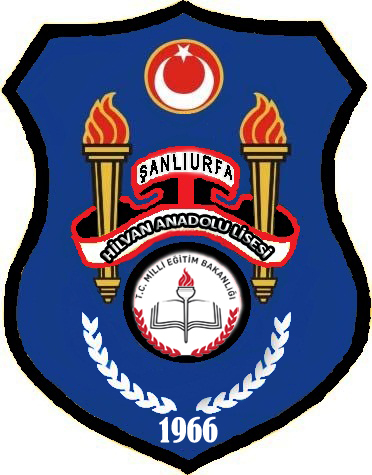 Sınıf Rehberlik Dosyasında Bulunması Gerekenler1- İstiklal Marşı ve Atatürk'ün Gençliğe Hitabesi2- Rehberlik Dersi Yıllık Çalışma Planı3- Sınıf Öğrenci Listesi4- Öğrenci Adres ve Telefon Bilgileri5- Sınıf Başkanı, Sınıf Temsilcisi ve Onur Kurulu Temsilcisi Tutanakları6- Kulüp Öğrenci Dağılım Listesi 7- Proje Çalışması Dilekçeleri, Proje Çalışması Öğrenci Listesi 8- Rehberlik Dersinde Yapılan Etkinlikler ve Değerlendirilmesi9- Toplum Hizmeti Çalışmaları10- Her Öğrenci İçin Ayrı Poşet Dosya İçinde Uygulanan Bireyi Tanıma Teknikleri 11- Uygulanan Anketlerin Raporları ve Raporlar Doğrultusunda Yapılan Çalışmalar 12- Yıl Sonu Faaliyet Raporu